Унифицированная форма № Т-5
Утверждена Постановлением Госкомстата России   от 05.01.2004 №(наименование организации)Об организации питания  детей	С целью организации сбалансированного рационального питания детей  в учреждении, строгого выполнения и соблюдения технологии приготовления блюд в соответствии с меню, выполнением норм и калорийности, а также осуществления контроля по данному вопросу ПРИКАЗЫВАЮ: 1. Утвердить план работы по организации питания . 2. Организовать четырехразовое питание детей в учреждении в соответствии с «Примерными 10-ти дневными меню для организации питания детей в возрасте от 1,5 лет- до 3-х лет и от 3-х до 7 лет, посещающих дошкольное образовательное учреждения с 10 часовым режимом  функционирования».3. Возложить ответственность за организацию питания на старшую медицинскую сестру.4. Утвердить график приёма пищи: - завтрак (по возрастной группе) - 8.30 – 9.00ч.- второй завтрак ( по возрастным группам) – 10.00-10.30- обед (по возрастной группе) –     11.50 – 13.00ч.- полдник (по возрастной группе) 15.30 -16.00ч .5. Ответственной за питание старшей медицинской сестре Давыдкиной Оксане Николаевне:5.1. Составлять меню-заказ накануне предшествующего дня, указанного меню, изменения  в меню разрешается вносить только с разрешения заведующего  учреждения; 5.2. При составлении меню-заказа учитывать следующие требования:- определять нормы на каждого ребёнка, проставляя норму выхода блюд; - при отсутствии наименования продукта в бланке меню дописывать его в конце списка;- проставлять количество позиций используемых продуктов прописью;- указывать в конце меню количество принятых позиций, ставить подписи старшей медицинской сестры, одного из поваров, принимающих продукты из кладовой от завхоза. - представлять меню для утверждения заведующей детского сада.- возврат и добор продуктов в меню оформлять не позднее 9.00.6. Сотрудникам пищеблока, отвечающим за организацию питания в учреждении: поварам, завхозу:6.1. Разрешается работать только по утверждённому и правильно оформленному меню.6.2. За своевременность доставки продуктов, точность веса, количество, качество и ассортимент, сроки реализации  получаемых продуктов несёт ответственность  завхоз.6.3. Обнаруженные некачественные продукты или их недостача оформляется актом, который подписывается поваром, заведующим, завхозом и медицинским работником.6.4.Получение продуктов в кладовую производит завхоз – материально – ответственное лицо.6.5. Выдачу продуктов из кладовой на пищеблок производить в соответствии с утверждённым заведующим  меню не позднее 16.00 предшествующего дня, указанного в меню.7. В целях организации контроля за приготовлением пищи, закладку основных продуктов в котлы производить только в присутствии старшей медицинской сестры.8. Ответственность за организацию питания детей каждой группы несут воспитатель, младший воспитатель, работающие в смену. 8.1 Воспитателям всех возрастных групп запретить использовать в питании детей, запрещённые продукты, принесённые родителями в качестве угощения. 9. Ответственность за выполнение приказа возложить  на старшую медицинскую сестру.  10. Контроль за организацией питания оставляю за собой. 11. С приказом ознакомлены  работники учреждения; копия вывешена в пищеблоке.И.О. заведующего                                                                                       Л.С. Земляницына  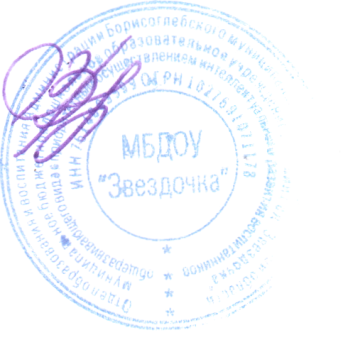 КодМуниципальное бюджетное дошкольное образовательное учреждение  детский сад «Звездочка» общеразвивающего вида Форма по ОКУДФорма по ОКУД0301004Борисоглебского муниципального районаБорисоглебского муниципального районапо ОКПОНомер документаДата составления ПРИКАЗ№ 70/01-2031.07.2023 г.